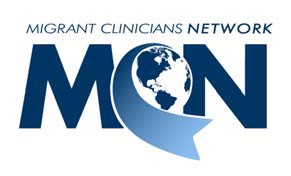 Institutional Review Board Initial Protocol Review FormPrincipal Investigator:  ____Signature:  ____Address:  ____Co-Investigators: ____Protocol Title:  ____Source of Support:  ____Proposed Start Date:  ____Estimated End Date:  ____Approved By:  ____If your project has been/will be submitted to another Institutional Review Board, list name here:  ____Status:	submitted	accepted. Date: ___Provide a brief description of study in lay language. Limit to space provided. Purpose and background:  ____Subjects, number, gender, source, and selection method: (circle if any subjects are classified as minors, prisoners, pregnant women, abortuses, mentally disabled, students>18, non-English speaking)  ____Inclusion/Exclusion criteria of subjects:  ____Methods and Measures:  ____Specify clearly the expected outcomes:  ____Anticipated benefits to subjects:  ____Describe risks and side effects (physical, psychological, or social) and precautions to minimize risk:  ____Describe consent process, assurance of confidentiality, and any cost/remuneration to subjects:  ____Principal Investigator Statement of Assurance:The proposed investigation involves the use of human subjects. I am submitting this form with a description of my project prepared in accordance with the MCN Institutional Review Board policies for the protection of human subjects participating in research.  I certify that I have readthe summary of the Belmont Report. I understand IRB policies concerning research involving human subjects and agree to:obtain voluntary and knowing informed consent of subjects capable of providing consent who are requested  to participate in this project;report to the IRB any unanticipated effects on subjects which become apparent during the course or as a result of experimentation and the actions taken as a result;cooperate with the IRB with the continuing review of this project;obtain prior approval from the IRB before amending or altering the scope of the project of implementing changes in approved consent form;maintain documentation of consent form and progress reports as required by institutional and federal policies;accept the responsibility for the conduct of this research and the supervision of human subjects as required by law;not profit economically and that I do not own a/any company or other commercial enterprise, wholly or in part, that will profit economically , directly or indirectly, from the execution of this study and/or the publication of its results.  ____								  ____Signature of Principal Investigator	Date  ____								  ____Signature of Co-Principal Investigator		  DateIRB Protocol Checklist: (attach a copy of each item) Description of study in lay languageCopy of consent form in subjects’ primary language Protocols with minors as participants, if applicable Principal Investigator Statement of AssuranceSubmit all completed forms to tlyons@migrantclinician.org with a subject name to include “IRB” Addendum:Guidelines for Informed Consent with Checklist Protocols with Minors as ParticipantsForm for Drugs, Devices, or other active agents Summary of the Belmont Report / Helsinki Declaration